La colombe viendra     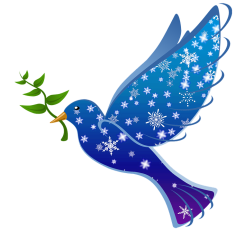 La colombe viendra et nous dira :« Connaîtrons-nous un jour un monde sans conflits »Si je sais accepter les caprices de ma sœurSi je sais partager un moment paisible avec elleAlors la paix viendra.Si à l’école, on était tous solidairesSi dans la cour on était tous comme des frèresAlors la paix viendra.Si le soir de Noël, les soldats ont pu faire une trêveSi ce moment symbolique n’était pas un rêveAlors la paix viendra.Si la fragilité d’une fleur peut s’opposer à la brutalité des hommesSi elle peut désarmer les soldats et les rendre pacifiquesAlors la paix viendra.Si au moins les peuples européens pouvaient s’unir au lieu de se détruireSi en Europe, grâce à une entente fraternelle on pouvait mieux se construireAlors la paix viendra. Si on pouvait vivre ensemble sans violenceSi on pouvait seulement accepter nos différencesAlors la paix viendra.Si chaque religion pouvait se respecter sans méprisSi on pouvait ne plus se juger dans chaque paysAlors la paix viendra.Si on avait l’espoir que tout cela se réaliseAlors peut-être nous connaitrons un monde sans conflits.